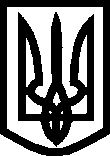 УКРАЇНАВИКОНАВЧИЙ КОМІТЕТМЕЛІТОПОЛЬСЬКОЇ  МІСЬКОЇ  РАДИЗапорізької областіР І Ш Е Н Н Я14.03.2019                                      			              № 61Про організацію виконання вироків, постанов судів стосовно осіб, які засуджені до покарання у виді громадських робіт та осіб, які притягнуті до адміністративної відповідальності у вигляді громадських робіт та втрату чинності рішення виконавчого комітету Мелітопольської міської ради від 25.01.2018 №20 	На підставі ч. 1 ст. 56 Кримінального кодексу України, ч. 1, ч. 5 ст. 36 Кримінально-виконавчого кодексу України, Закону України «Про місцеве самоврядування в Україні» та ст.ст. 301, 3211, 3213, 3251 Кодексу України про адміністративні правопорушення виконавчий комітет Мелітопольської міської ради Запорізької областіВИРІШИВ:Визначити перелік підприємств, установ та організацій у сфері видання яких перебувають об’єкти,  на яких засуджені та правопорушники відбуватимуть громадські роботи, згідно з додатком 1.Визначити види громадських робіт згідно з додатком 2.Керівникам підприємств, установ та організацій, зазначених у додатку1:здійснювати координацію діяльності роботи по виконанню покарання або адміністративного стягнення у вигляді громадських робіт у порядку передбаченому ст. 39  Кримінально-виконавчого кодексу України та ст. 3213, 3251 Кодексу України про адміністративні правопорушення;узгодити з Мелітопольським міськрайонним відділом з питань пробації перелік об’єктів та видів робіт для засуджених, які будуть відбувати покарання у вигляді громадських робіт, і для правопорушників, відносно яких застосовані адміністративні стягнення у вигляді громадських робіт та підготувати всю необхідну для цього документацію;узгодити з сектором ювенальної пробації м. Мелітополя перелік об’єктів та видів робіт для неповнолітніх, які будуть відбувати покарання у вигляді громадських робіт, і для правопорушників, відносно яких застосовані адміністративні стягнення у вигляді громадських робіт та підготувати всю необхідну для цього документацію;закріпити відповідальну особу з штату інженерно-технічного персоналу підприємства, яка буде здійснювати контроль за виконанням покарання або адміністративного стягнення у вигляді громадських робіт.Рекомендувати товариству з обмеженою відповідальністю «Мелітопольські теплові мережі» та товариству з обмеженою відповідальністю  «Проектно-будівельна компанія «АКВІ-БУД» виконувати п.3 цього рішення на благо громади.Вважати таким, що втратило чинність рішення виконавчого комітету Мелітопольської міської ради Запорізької області від 25.01.2018 №20 «Про організацію виконання вироків, постанов судів стосовно осіб, засуджені до покарання у виді громадських робіт та осіб, які притягнуті до адміністративної  відповідальності у вигляді громадських робіт та втрату чинності рішення виконавчого комітету Мелітопольської міської ради від 19.02.2015 №33». Контроль за виконанням цього рішення покласти на заступника міського голови з питань діяльності виконавчих органів ради Федорова І.Мелітопольський міський голова						 С.МІНЬКОДодаток 1 до рішення виконавчого комітету Мелітопольської міської радивід 14.03.2019 № 61Перелік підприємств, установ та організацій м. Мелітополя, на яких засуджені та правопорушники відбуватимуть покарання та адміністративні стягнення у вигляді громадських робітПерелік підприємств, установ та організацій м. Мелітополя, на яких неповнолітні засуджені та правопорушники відбуватимуть покарання та адміністративні стягнення у вигляді громадських робітНачальник управління житлово-комунального господарства Мелітопольської міської радиЗапорізької області     							О. ТЕГІМБАЄВДодаток 2 до рішення виконавчого комітету Мелітопольської міської радивід 14.03.2019 № 61Види громадських робіт для виконання засудженими та правопорушниками на підприємствах, установах та організаціях м. МелітополяНачальник управління житлово-комунального господарства Мелітопольської міської радиЗапорізької області     							О. ТЕГІМБАЄВ№з/пНазва підприємства1.КП «Чистота» Мелітопольської міської ради Запорізької області2.КП «Житломасив» Мелітопольської міської ради Запорізької області3.КП «Мелітопольський міський парк культури і відпочинку                        ім. Горького» Мелітопольської міської ради Запорізької області4.ТОВ «Мелітопольські теплові мережі», за згодою5.ТОВ «ПБК «АКВІ-БУД», за згодою№з/пНазва підприємства1.КП «Мелітопольський міський парк культури і відпочинку                        ім. Горького» Мелітопольської міської ради Запорізької області№з/пВид громадської роботи1.Прибирання зелених зон, тротуарів по вулицях міста, скверів, парків від сміття та побутових відходів2.Згрібання та навантаження сміття, побутових відходів на сміттєвози, тракторні причепи3.Прибирання зелених зон, тротуарів від сміття, листя та гілок на територіях, прилеглих до багатоквартирного житлового фонду житлово-обслуговуючого підприємства4.Очищення тротуарів та доріжок від снігу та їх посипання протиожеледними сумішами5.Установка, ремонт та обслуговування дитячих майданчиків, лавок, малих архітектурних форм на територіях прилеглих до багатоквартирного житлового фонду житлово-обслуговуючого підприємства (задіяння тільки як підсобних робітників)6.Догляд за зеленими насадженнями: перекопка ґрунту, копка ям, траншей, обрізка кущів, видалення порості, прибирання територій комунальних підприємств, заготівля дров, фарбування малих архітектурних форм, замішування будівельних сумішей тощо7.Загальний благоустрій та озеленення території8.Підсобні роботи та інші види трудової участі, які не суперечать діючому законодавству України